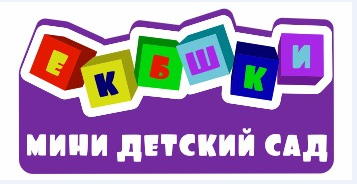                                                                 г. Екатеринбург «_____» ______________ 202__г.ИП Никонов А.В. детский мини сад «ЕКБшки»  в лице Красовской Марии Анатольевны, действующей на основании доверенности от 28.09.2020 г. серия 66 АА № 6382250, именуемый в дальнейшем Исполнитель, с одной стороны, и Родитель (законный представитель) ____________________________________________________________________________________, именуемый в дальнейшем Заказчик, с другой стороны, заключили настоящий договор о нижеследующем:1. Предмет договора1.1. Исполнитель оказывает услуги по содержанию ребенка Заказчика в детском мини саду «ЕКБшки» (далее – детский сад) в часы работы детского сада (развивающие мероприятия, игры, прогулки), услуги по уходу и присмотру за ребенком, а Заказчик обязуется принять и оплатить эти услуги.2.Права и обязанности сторон2.1.	Исполнитель обязуется:2.1.1.Принять ребенка (ФИО)___________________________________________________________дата рождения ____________________________ в детский сад и предоставить услуги по режиму полный месяц.2.1.2.Организовать досуг ребенка на территории детского сада и прилегающей территории.2.1.3.Обеспечить охрану жизни и укрепление физического и психического здоровья ребенка, уход, присмотр, заботу об эмоциональном благополучии ребенка, защиту достоинства ребенка, защиту от всех форм физического и психического насилия.2.1.4.Организовать предметно-развивающую среду, исходя из возраста ребенка (помещение, оборудование, игры, игрушки).2.1.5.Не осуществляя образовательную деятельность, привлекать сторонние организации для осуществления индивидуальной педагогической деятельности без следования образовательной программе.2.1.6.Организовать деятельность ребенка в соответствии с его возрастом и индивидуальными особенностями.2.1.7.Обеспечить ребенка качественным питанием, в соответствии со временем посещения детского сада (завтрак, второй завтрак, обед, полдник, ужин).2.1.8.Сохранять за ребенком место в случае его болезни, санаторно-курортного лечения, карантина, отпуска его родителей, при условии оплаты места согласно выбранного режима по настоящему договору.2.1.9.Обеспечить сохранность имущества ребенка.2.1.10.Оказывать квалифицированную помощь родителю в воспитании ребенка.2.2.Исполнитель имеет право:2.2.1.Расторгнуть в одностороннем порядке настоящий договор в случае существенного нарушения со стороны родителей его условий, в том числе в части оплаты услуг, а также в случае неоднократного грубого нарушения Положения о детском саде и Правил внутреннего распорядка со стороны ребенка или его родителей в части их обязанностей.2.2.2.Расторгнуть в одностороннем порядке настоящий договор, если в течение года выявляются отклонения в умственном, психическом или физическом развитии ребенка, не отраженные в медицинской карте при поступлении ребенка в детский сад. Такое расторжение возможно с письменного уведомления родителей за один месяц при наличии медико-психолого-педагогического заключения соответствующей компетентной организации. 2.2.3.Отказать в приёме ребенка в группу при видимых признаках простудного или иного заболевания.2.2.4.Отказать Родителю в оказании услуг при неисполнении (ненадлежащем исполнении) обязательств по оплате услуг Исполнителя.2.2.5.Приостанавливать деятельность детского сада на один день не чаще одного раза в месяц для проведения санитарного дня, праздничных утренников и других необходимых мероприятий, уведомив родителей (законных представителей) не позднее, чем за две недели до предполагаемого мероприятия.2.2.6.Проводить собрания с Родителями (их представителями) по вопросам организации дополнительных детских мероприятий (посещение культурно-развлекательных учреждений города), согласовывать целевые расходы.2.2.7.Привлекать соисполнителей для оказания услуг по настоящему договору.2.3.Заказчик обязуется: 2.3.1.Своевременно вносить оплату за оказываемые услуги по настоящему договору.2.3.2.Выполнять условия настоящего договора, соблюдать режим работы детского сада, не допускать пропусков посещения ребенком детского сада  без уважительной причины.2.3.3.Лично передавать и забирать ребенка у сотрудников детского сада, не передоверяя ребенка лицам, не достигшим 16-летнего возраста, и лицам, находящимся в нетрезвом состоянии. Письменно информировать Исполнителя о третьих лицах, имеющих право передавать и забирать ребенка. 2.3.4.Приводить ребенка в детский сад в опрятном виде, чистой одежде и обуви, соответствующим возрастным и индивидуальным особенностям ребенка, с учетом сезонных и погодных условий. Обеспечить ребенка сменной одеждой и обувью.2.3.5.Своевременно информировать Исполнителя о предстоящем отсутствии и причинах отсутствия ребенка не позднее 12:00 предыдущего дня, болезни ребенка – до 9:00 текущего дня. Информировать детский сад о выходе ребенка после отпуска не позднее, чем за сутки, после болезни – в тот же день после приема педиатра. Перед выходом из отпуска представить детскому саду заключение о состоянии здоровья ребенка, в котором должны содержаться результаты необходимых анализов.2.3.6.При отсутствии ребенка в детском саду более пяти рабочих дней по любой причине предоставить сотрудникам детского сада справку от педиатра. 2.3.7.Бережно относиться к имуществу детского сада. Возмещать ущерб, причиненный ребенком имуществу Исполнителя.2.3.8.Взаимодействовать с Исполнителем, оказывать посильную помощь в реализации задач по охране жизни и здоровья ребенка, его оздоровлению, гигиеническому, культурно-эстетическому развитию.2.4.Заказчик имеет право:2.4.1.По договоренности сторон присутствовать с ребенком в детском саду при условии соблюдения санитарно-гигиенических требований.2.4.2.Вносить предложения по улучшению работы детского сада и по организации дополнительных услуг. 2.4.3.Заслушивать отчеты сотрудников детского сада по работе с детьми.2.4.4.Расторгнуть настоящий договор в одностороннем порядке.3. Цена договора и порядок расчетов3.1. Плата за услуги детского сада составляет 14 000 рублей в месяц, производится наличным или безналичным (на банковскую карту Исполнителя) путем в размере 100% (сто процентной) оплаты в срок до 01 числа текущего месяца. В период адаптации оплата составляет 600 рублей в день на период с 7-00 до 13-00 и 900 рублей в день на период с 7-00 до 19-00.3.2. Стоимость питания исчисляется из расчета 200 рублей в день. В виду отсутствия ребенка по причине болезни, производится перерасчет по питанию в конце текущего месяца при условии, что предоставлена справка от врача.3.3. Плата за услуги детского сада может составлять 12 000 рублей в месяц, производится наличным или безналичным (на банковскую карту Исполнителя) путем в размере 100% (сто процентной) оплаты в срок до 01 числа текущего месяца, при условии отсутствия перерасчета по причинам болезни или любым другим причинам.3.4. Перерасчет  по причине отпуска Заказчика (по письменному заявлению) составляет: 3.4.1. расчет по формуле: среднедневная стоимость услуг детского сада умноженная на запланированные дни посещения отчетного месяца; предусмотрено не более двух  раз в году. 3.4.2. 30 % от стоимости услуг детского сада (за сохранение места) в отчетном месяце, если отпускной период более 30 календарных дней; предусмотрено не более одного раза в год. 3.5.Дополнительное время пребывания ребенка после 19-00 оплачивается отдельно (300руб в час.)3.6.Оплата услуг специалистов, привлекаемых для дополнительного образования: логопед, психолог, и т.д., в оплату услуг по настоящему договору не входят и производятся по согласованию сторон дополнительно. 4.Срок действия договора4.1. Настоящий договор вступает в силу с момента подписания и действует до момента его письменного расторжения. Договор может быть изменен, дополнен по соглашению сторон.5.Заключительные положения5.1. Меры ответственности сторон, не предусмотренные в настоящем договоре, применяются в соответствии с нормами действующего законодательства Российской Федерации.5.2. Все спорные ситуации, возникающие в процессе оказания услуг по настоящему договору, разрешаются путем переговоров между Заказчиком и Исполнителем.5.3. Договор составлен в двух экземплярах, имеющих равную юридическую силу, по одному экземпляру для каждой из сторон.5.4. Все изменения и дополнения к настоящему договору действительны, если они составлены в письменном виде и подписаны уполномоченными представителями сторон.6. Адреса и подписи сторонИндивидуальному предпринимателю Никонову АВ,  детский мини сад «ЕКБшки»от_______________________________________________________________________________________, телефон: ____________________________________РАЗРЕШЕНИЕ НА ИСПОЛЬЗОВАНИЕ ФОТОГРАФИЙ РЕБЕНКАЯ, _____________________________________________________________________________, разрешаю на безвозмездной основе публиковать фотографии моего ребенкаФИО: _______________________________________________________________________________,на которых он(она) изображен(а), на официальном сайте данного учреждения, на персональных страницах в социальных сетях данного учреждения, а также в других педагогических изданиях и в качестве иллюстраций на мероприятиях: семинарах, конференциях, мастер-классах.Настоящим я удостоверяю, что являюсь родителем ребенка и имею полное право заключить настоящее соглашение. Я подтверждаю, что полностью ознакомлен(а) с вышеупомянутым разрешением.Данное разрешение может быть отозвано в любой момент по моему  письменному заявлению.  Я подтверждаю, что, давая такое согласие, я действую по собственной воле и в своих интересах. «____» ___________ 202___ г.                       _______________ /_________________________/                                                                                                                                             Подпись                         Расшифровка подписиИсполнитель:Заказчик:ИП Никонов Артем Владимирович«Детский мини сад «ЕКБшки»ФИОАдрес: г.Екатеринбург, ул. Академика Бардина, д. 1Адрес проживания:ИНН 667100922849, ОГРН 317665800186703Паспорт (серия, номер)Р/сч 40802810016540047809К/сч 30101810500000000674БИК 046577674 УРАЛЬСКИЙ БАНК ПАО СБЕРБАНК Кем и когда выдан:Тел. 89126029642,89122494944info@ekbshki.ru, www.ekbshki.ruТелефон:Доверенное лицо:Красовская Мария АнатольевнаПочта:Подпись:М.П.Подпись: 